IEEE P802.11
Wireless LANsDiscussion:The 40 (80, 160) MHz channel utilization field is defined as the percentage of time, linearly scaled with 255 representing 100%, that the primary 40 (80, 160) MHz channel was busy. This percentage is computed using the formula,40 MHz Utilization = 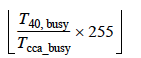 80 MHz Utilization = , 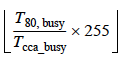 160 MHz Utilization = 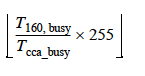 “where Tcca_busy is the number of microseconds during which the CS mechanism, as defined in 9.3.2.2 (CS mechanism), has indicated a channel busy condition.T40, busy, T80, busy, and T160, busy are defined to be the number of microseconds during which the AP was transmitting a 40 MHz PPDU to a VHT STA, 80 MHz PPDU, or a 160 MHz PPDU respectively.”The commenter points out that “ … . However, the formula would suggest that it is the percentage of time the primary 80 MHz channel is busy while CCA indicates busy. The only definition in the spec for "primary 80 MHz channel busy" is CCA(BUSY, {primary}) or CCA(BUSY, {secondary}) or CCA(BUSY,{secondary40}). So the formula is really sayingtime(CCA(BUSY, {primary})+CCA(BUSY, {secondary})+CCA(BUSY,{secondary40}))_____________________________________________________________________________time(CCA(BUSY,{primary})+CCA(BUSY,{secondary})+CCA(BUSY,{secondary40}+CCA(BUSY,{secondary80}), which is really the percentage of time the primary 80 MHz channel is busy relative to the time any of the subchannels are busy.”In “22.3.19.5.3 CCA sensitivity for signals occupying the primary 20 MHz channel”, “The PHY shall issue a PHY-CCA.indication(BUSY, {primary}) if one of the conditions listed in Table 22-27 (Conditions for CCA BUSY on the primary 20 MHz) is met in an otherwise idle 20 MHz, 40 MHz, 80 MHz, 160 MHz or 80+80 MHz operating channel width.”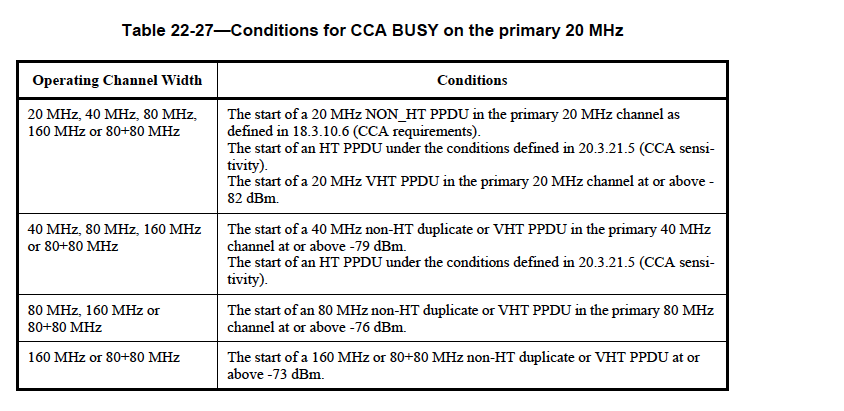 In the case that an operating channel is 80Mhz or above, according to table Table 22-27 “Conditions for CCA BUSY on the primary 20 MHz,” the PHY shall issue a PHY-CCA.indication(BUSY, {primary}), when “The start of an 80 MHz non-HT duplicate or VHT PPDU in the primary 80 MHz channel at or above -76 dBm. “.That is if the operating channel is 80Mhz and the signal level is above -76 dBm in the primary 80MHz channel, the PHY shall issue a PHY-CCA.indication(BUSY, {primary}. It is clear that the original definition is vague.As for the last part of the comments, “It is not clear how a STA benefits from this information”,  it is really up to an implementor to decide how to take advantage of this information.Proposed Response: RevisedProposed Resolution Text:Revising the following sentence P102. 46 “ …where Tcca_busy is the number of microseconds during which the CS mechanism, as defined in 9.3.2.2 (CS mechanism), has indicated a channel busy condition.where Tcca_busy is the number of microseconds during which the CS mechanism for primary 20 MHz, as defined in 9.3.2.2 (CS mechanism), has indicated a channel busy condition. “Replacing“T40, busy, T80, busy, T160, busy and are defined to be the number of microseconds during which the AP was transmitting a 40 MHz PPDU t o a VHT STA, 80 MHz PPDU, or a 160 MHz PPDU respectively.”With “T40, busy, T80, busy, and T160, busy are defined to be the number of microseconds during which the CS mechanism for the seconday 20, seconday 40, or seconday 80 MHz, as defined in 9.3.2.2 (CS mechanism), has indicated a channel busy condition. “Secondary ??? / measurement The Extended BSS Load element reported by the AP contains information on MIMO spatial stream underutilization by MU capable STAs and bandwidth utilization. [replace all later]Check D.30Discussion:The proposed editorial change makes the sentence clearer. Proposed Response:Accept.Proposed Resolution Text:Replace "N_max_SS is the maximum number of spatial streams" with  "N_max_SS is the maximum number of spatial streams supported by the AP"Discussion:[7248]The latest draft says, “If T_busy is 0, the Spatial Stream Underutilization field is reserved.”, but failed to specify a value.[7249]The latest draft says, “If T_cca__busy is 0, the 40 MHz Utilization, 80 MHz Utilization and 160 MHz Utilization fields are reserved.”, but failed to specify a value.Since the cca_busy including transmitting and receiving operations, the only possibility that cca_busy is the AP is idle. As the result, the numerator and denominator of the formula are both zero. Accordingly 0/0 = 0. Even thought the formula can’t differentiate whether the AP is not measuring or the numerator is zero. It is a common understanding that the AP will not send out BSS load information if it is not measuring.Since reserved value in MAC is zero. There is no need to explicitly specifying a value.Proposed Response:Reject.The reserved value means zero.Proposed Resolution Text:Discussion:This bit is helpful for an STA to choose to associate with a “beamformer capable” AP if the STA is beamforming capable. 
Proposed Response:RejectThe bit is helpful for an STA to choose to associate with a “beamformer capable” AP if the STA is beamforming capable.Discussion:It makes sense for the three values listed in the description of the “Compressed Steering number of beamformer Antennas Supported” to be identical. However, it is a priori possible to design a system where this is not the case. Specifically, the sounding capabilities could exceed the capabilities of receiving data PPDUs (as is the case in SU). Equality is implied in the standard. In order to remove any ambiguity, it is proposed to add the below text to section 9.31.5.2 (D4.2).With the proposed change, the comment is resolved and no change is needed to the definition or encoding of the field "Compressed Steering number of beamformer Antennas Supported" in Table 8-138v (D4.2).Proposed change in 9.31.5.2:----- Start of modified text -----(…) The TXVECTOR parameter CH_BANDWIDTH of the PPDU containing the VHT Compressed Beamforming feedback shall be set to indicate a bandwidth not wider than that indicated in the RXVECTOR parameter CH_BANDWIDTH of the received VHT NDP frame. A STA ignores received VHT NDP Announcement, VHT NDP, and Beamforming Report Poll frames if dot11VHTSUBeamformeeActivated is false.A VHT Beamformee shall indicate the maximum number of space-time streams it can receive in a VHT NDP in the (currently named) “Compressed Steering number of beamformer Antennas Supported” Field. If the Beamformee is a non-AP STA, this shall also be the maximum total number of space-time streams (N_STS,total) that the STA can receive in a VHT MU PPDU.An example of the VHT sounding protocol with a single VHT beamformee is shown in Figure 9-41a.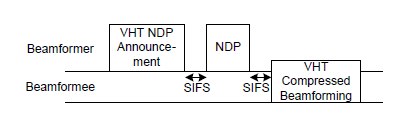 Figure 9-41a—Example of the sounding protocol with a single VHT beamformee----- End of modified text -----Discussion:It’s true that a field by the same name exists in 802.11n. However, the description of the field in both standards (11n and 11ac) is significantly different. Compare:Table 1: definition of “Compressed Steering Number of Beamformer Antennas Supported” in 11n and 11acNote the differences:“Antennas” (11n) vs. “Space-time streams” (11ac)Explicit reference to compressed feedback for 11n, while this is superfluous for 11ac since it is the only allowed feedback formatSounding-only for 11n, while 11ac mentions both sounding and reception of data frames and adds references to MUThese differences justify a change in name to better cover the use of this field in 11ac. Proposal:The following new name is proposed: “Beamformee STS capability”Note: references to this field (as it applies to 11ac) also appear in:8.4.2.1.160.2 (Figure 8-401bq and Table 8-183v)9.29.39.31.622.3.11.39.31.5.2 (if proposed resolution to comment 7246 is accepted)(All references are according to D4.2)If a change in naming is accepted, the change should also be reflected in those places. It should not be changed in places where it refers to the 11n field.Discussion:Agree with the commentProposed Response:Revised.Replace the definition of VHT capabilities infor field, VHT TXOP PS encoding field with“ Set to 0 when the VHT STA does not support TXOP Power Save Mode. Set to 1 when the VHT STA supports TXOP Power Save Mode.“LB190 - Comment Resolution LB190 - Comment Resolution LB190 - Comment Resolution LB190 - Comment Resolution LB190 - Comment Resolution Date: Jan 10, 2013Date: Jan 10, 2013Date: Jan 10, 2013Date: Jan 10, 2013Date: Jan 10, 2013Author(s):Author(s):Author(s):Author(s):Author(s):NameAffiliationAddressPhoneemailChao-Chun WangMediaTekChaochun.wang@mediatek.comJames Yee MediaTekjames.yee@mediatek.comSigurd SchelstraeteQuantennasigurd@quantenna.comCIDClause NumberPageLineCommentProposed Changes72038.4.2.16210236The description for the 160 MHz Utilization fields is does not match the formula. The formula does not make sense. The field is described as the "percentage of time that the 160 MHz or 80+80 MHz channel was busy". However, the formula would suggest that it is the percentage of time the primary 160/80+80 MHz channel is busy while CCA indicates busy. The only definition in the spec for "160/80+80 MHz channel busy" is CCA(BUSY, {primary}) or CCA(BUSY, {secondary}) or CCA(BUSY,{secondary40}) or CCA(BUSY,{secondary80}). So the formula is really saying time(CCA(BUSY, {primary})+CCA(BUSY, {secondary})+CCA(BUSY,{secondary40})+CCA(BUSY,{secondary80}))/time(CCA(BUSY,{primary})+CCA(BUSY,{secondary})+CCA(BUSY,{secondary40}+CCA(BUSY,{secondary80}), which 1. Clearly this is useless.Remove the 160 MHz Utiliation field7202102.29298.4.2.162The description for the 80 MHz Utilization fields is does not match the formula. The formula does not make sense. The field is described as the "percentage of time that the primary 80 MHz channel was busy". However, the formula would suggest that it is the percentage of time the primary 80 MHz channel is busy while CCA indicates busy. The only definition in the spec for "primary 80 MHz channel busy" is CCA(BUSY, {primary}) or CCA(BUSY, {secondary}) or CCA(BUSY,{secondary40}). So the formula is really saying time(CCA(BUSY, {primary})+CCA(BUSY, {secondary})+CCA(BUSY,{secondary40}))/time(CCA(BUSY,{primary})+CCA(BUSY,{secondary})+CCA(BUSY,{secondary40}+CCA(BUSY,{secondary80}), which is really the percentage of time the primary 80 MHz channel is busy relative to the time any of the subchannels are busy. It is not clear how a STA benefits from this information.Remove the 80 MHz Utiliation field7201102.22228.4.2.162The description for the 40 MHz Utilization fields is does not match the formula. The formula does not make sense. The field is described as the "percentage of time that the 40 MHz channel was busy". However, the formula would suggest that it is the percentage of time the primary 40 MHz channel is busy while CCA indicates busy. The only definition in the spec for "primary 40 MHz channel busy" is CCA(BUSY, {primary}) or CCA(BUSY, {secondary}). So the formula is really saying time(CCA(BUSY, {primary})+CCA(BUSY, {secondary}))/time(CCA(BUSY,{primary})+CCA(BUSY,{secondary})+CCA(BUSY,{secondary40}+CCA(BUSY,{secondary80}), which is really the percentage of time the primary 40 MHz channel is busy relative to the time any of the subchannels are busy. It is not clear how a STA benefits from this information.Remove the 40 MHz Utilization fieldCIDClause NumberPageLineCommentProposed Changes7247102.0338.4.2.162Clarify N_max_SSReplace "N_max_SS is the maximum number of spatial streams" with  "N_max_SS is the maximum number of spatial streams supported by the AP"CIDClause NumberPageLineCommentProposed Changes7248102.19198.4.2.162What is the reserved value of the Spatial Stream Underutilization field?

It seems all values 0-255 are currently allowed. How does the AP report that no measurement could be made because T_busy is 0?Specify reserved value7249102.54548.4.2.162What is the reserved value of the 40 MHz Utilization, 80 MHz Utilization and 160 MHz Utilization fields?

How does the AP report that no measurement could be made because T_cca_busy is 0?Specify reserved valueCIDClause NumberPageLineCommentProposed Changes722896.0888.4.2.160.2I can imagine why TX VHT-MCS Map is required e.g. for link adaptation. But from VHT sounding protocol in 9.31.5, no STA will check SU Beamformer Capable. A VHT beamformee will accepted NDP Announcement that is addressed to it.Remove "SU Beamformer Capable" otherwise give me the reason why "SU Beamformer Capable" is required.
The same change or reason should be also applied to "MU Beamforming Capable".CIDClause NumberPageLineCommentProposed Changes724697.36368.4.2.160.1Definition of "Compressed Steering number of beamformer Antennas Supported" needs further conditions for MU-capable STAIn the case of MU capable STA, the value of the field should be the minimum of N_STS,total and the max # streams the STA can receive in an NDP - since there is no requirement that these values are actually the sameCIDClause NumberPageLineCommentProposed Changes738497.36368.4.2.160.2"Compressed Steering Number of Beamformer Antennas Supported" field name does not match definition/encodingCome up with a better name for the field11n11acIndicates the maximum number of beamformer antennas the beamformee can support when compressed beamforming feedback matrix is requiredThe maximum number of space-time streams that the STAcan receive in a VHT NDP, the maximum value for NSTS,totalthat can be sent to the STA in a VHT MU PPDU if the STA isMU beamformee capable and the maximum value of Nr thatthe STA transmits in a VHT Compressed Beamforming frame.CIDClause NumberPageLineCommentProposed Changes720498.1111The describition for TXOP Power Save Mode for a non-AP STA sounds like it reports its current operating mode. Is the expectation that the STA changes is its TXOP Power Save behavior after association? If so, how does this get signaled to the AP (I don't see any description for this)? It is not clear to me that this is even necessary (signaling operating mode).Make the VHT TXOP PS field indicate a capability not a mode of operation. Change definition to "Indicates support for VHT TXOP Power Save. Change the encoding to "Set to 0 if not supported. Set to 1 if supported."